1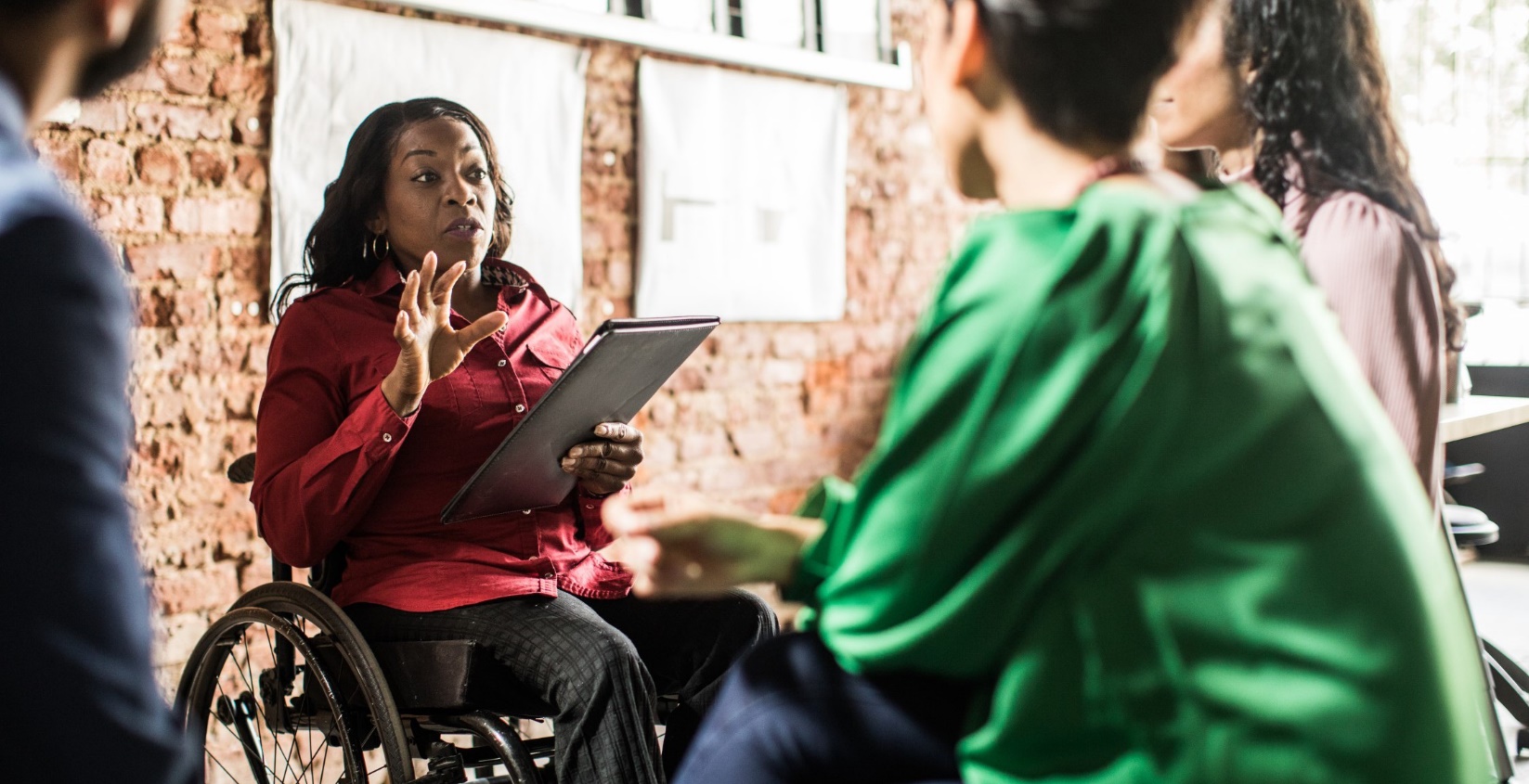 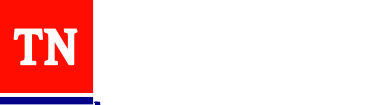 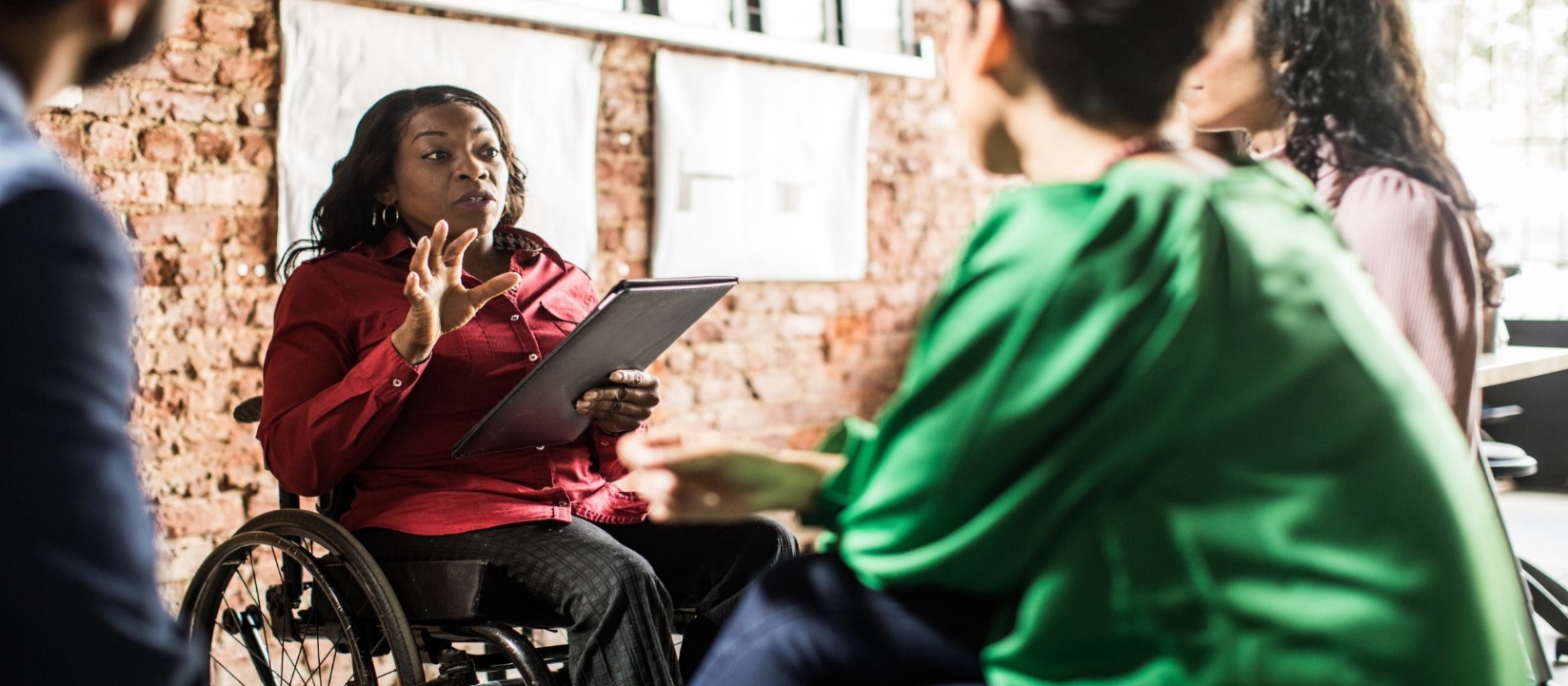 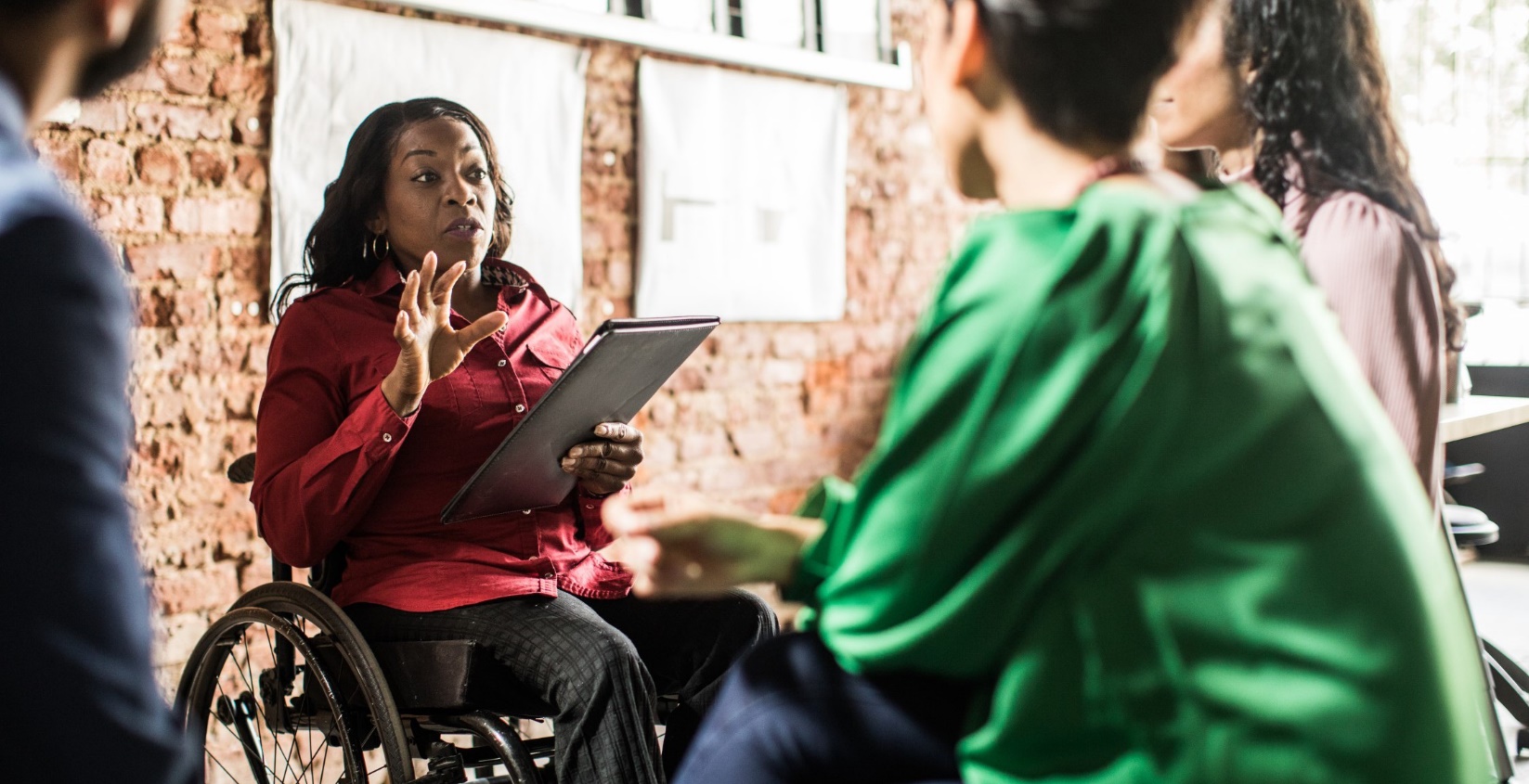 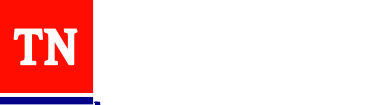 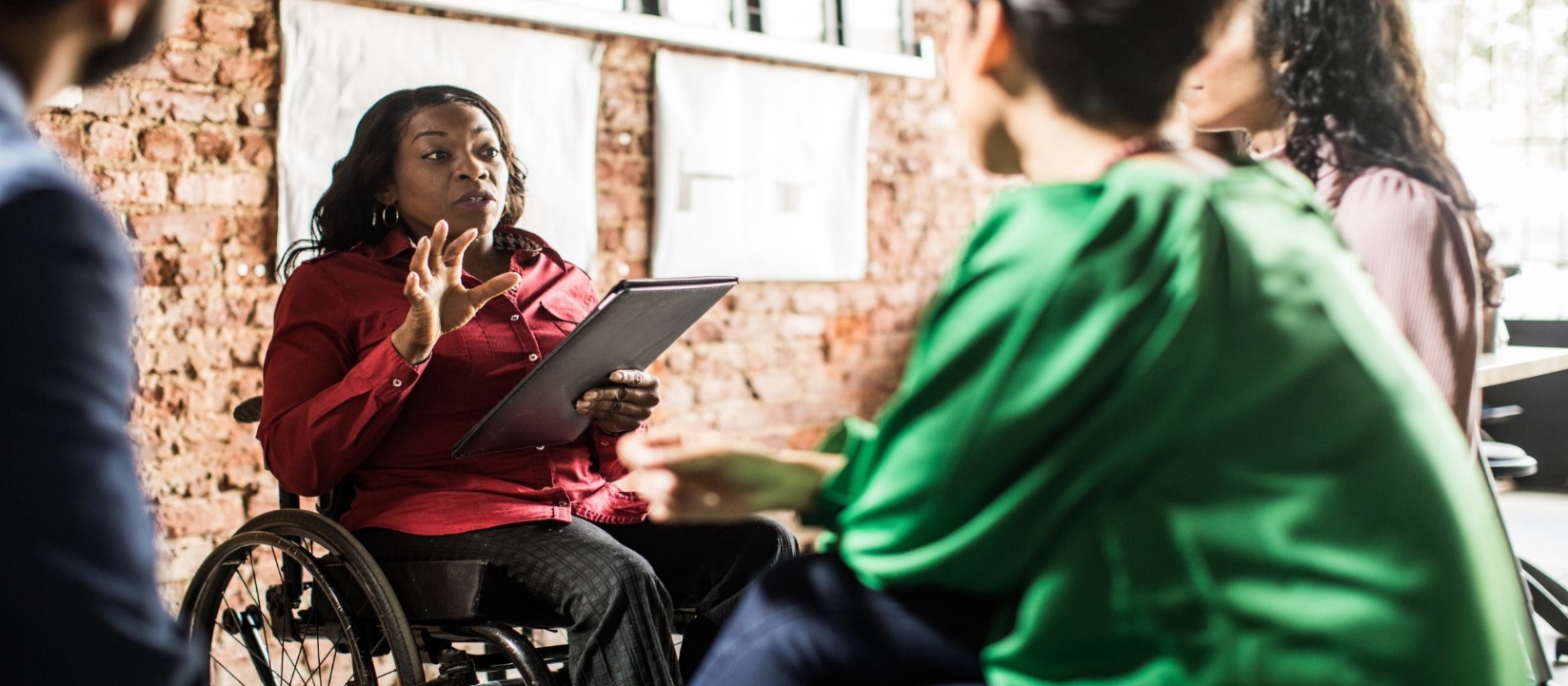 
El Programa de Rehabilitación Vocacional (VR, por sus siglas en inglés) proporciona una variedad de servicios individualizados a las personas con discapacidades, a fin de prepararlas para el empleo en el competitivo mercado laboral. VR propicia a los clientes soluciones de empleo que están en consonancia con sus cualidades individuales, recursos, habilidades, capacidades y decisiones informadas.Para más información: https://www.tn.gov/humanservices/disability-services.htmlTeléfono: (833) 751-0597La misión del Departamento de Servicios Humanos de Tennessee es edificar familias sólidas al conectar a residentes de Tennessee con servicios de empleo, educación y apoyo.Asesoramiento y orientaciónCapacitaciónMantenimiento y TransporteServicios de transición de la escuela al trabajoAsistencia de cuidado personalServicios de tecnología de rehabilitaciónColocación laboralServicios posteriores al empleoEmpleo con apoyosServicios de vida independienteCentro de Rehabilitación de Tennessee en SmyrnaCentro integral de rehabilitación operado por el estado que ofrece en su campus una variedad de programas de capacitación profesional con vivienda disponible.Servicios para Sordos y Personas con Dificultades AuditivasEsta unidad especializada atiende las necesidades únicas de las personas sordas y con dificultades auditivas.Centros Comunitarios de Rehabilitación de TennesseeLos servicios comunitarios de rehabilitación vocacional preparan y apoyan a las personas en su trayecto laboral.Servicios para Ciegos y Deficientes VisualesEsta unidad especializada atiende las necesidades únicas de las personas ciegas y deficientes visuales.